Tagesordnung, Beschlüsse, ProtokollMuster und Checklisten für eine erfolgreiche Gesellschafterversammlung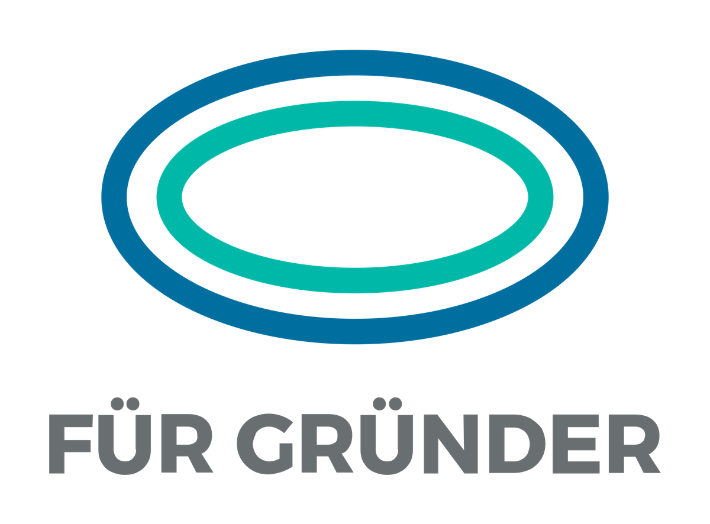 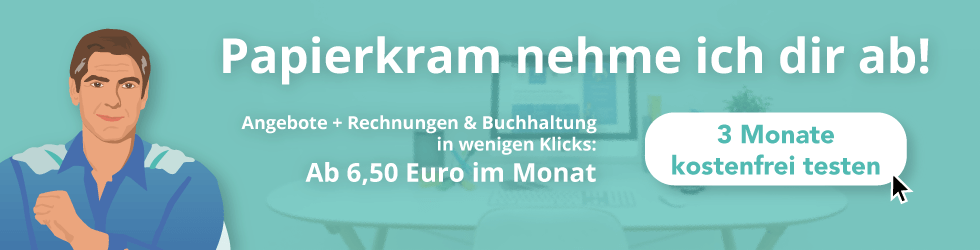 Ziel dieser Mustertexte und ChecklistenInsbesondere bei GmbH sowie deren Varianten UG (haftungsbeschränkt), gGmbH und gUG (haftungsbeschränkt) als gemeinnützige Varianten kommt der Gesellschafterversammlung eine besondere Funktion als oberstes Organ der Gesellschaft zu.Dementsprechend streng sind die Vorschriften an die formale Richtigkeit von Einladung zur GesellschafterversammlungTagesordnung (Agenda)Beschlüsse und BeschlussfassungUnsere Mustertexte und Checklisten helfen Ihnen, Ihre Gesellschafterversammlung optimal zu organisieren und durchzuführen.INHALT#1 Mustertext – Ladung zur Gesellschafterversammlung	3#2 Mustertext – Tagesordnung	5#3 Moderation einer Gesellschafterversammlung	6#4 Check-Listen und Muster: Protokolle der Gesellschafterversammlung	8#5 Mustertext – einstimmige Beschlussfassung ohne Gesellschafterversammlung	10#1 Mustertext – Ladung zur GesellschafterversammlungEinladung zur ordentlichen GesellschafterversammlungEinschreibenHerrn/Frau
Straße
PLZ, Ort



Einladung zur ordentlichen GesellschafterversammlungSehr geehrte(r) (Name Gesellschafter),in meiner Eigenschaft als Geschäftsführer der MUSTER GmbH lade ich Sie hiermit form- und fristgerecht gemäß der im Gesellschaftsvertrag vorgegebenen Frist von (Anzahl) Wochen zur ordentlichen Gesellschafterversammlung ein. Diese findet statt:in: (Adresse, Raum)am: (Wochentag/Datum)um: (Uhrzeit)Folgende Tagesordnungspunkte werden erörtert:Feststellung des Jahresabschlusses für das (Geschäftsjahr)Beschlussfassung über die Ergebnisverwendung aus (Geschäftsjahr)Entlastung des Geschäftsführers für das (Geschäftsjahr)Weitere TagesordnungspunkteBitte senden Sie mir Ihre Ergänzungen/Anträge zu Punkt 4. der Tagesordnung bis spätestens (Datum) zu. Sie erhalten dann die komplette Tagesordnung mit allen Punkten bis zum (Datum, mindestens 3 Tage vor der Gesellschaftsversammlung) zu.Mit freundlichen Grüßen(Unterschrift GeschäftsführerEinladung zur außerordentlichen GesellschafterversammlungSehr geehrte(r) (Name Gesellschafter),Aufgrund der Regelung in § 49 Abs. 3 GmbHG bin ich als Geschäftsführer der MUSTER GmbH gesetzlich verpflichtet, die Gesellschafter davon zu unterrichten, dass sich die MUSTER GmbH auf der Basis der vorliegenden Geschäftszahlen und der Liquiditätsplanung für die kommenden Monate in einer Unternehmenskrise befindet. Aus diesem Grund ist die unverzügliche Einberufung einer außerordentlichen Gesellschafterversammlung erforderlich.Um diese außerordentliche Gesellschafterversammlung vorzubereiten, habe ich Ihnen aktuelle BWAs, einen aktuellen Vermögensstatus sowie einen Liquiditätsplan für die nächsten (Anzahl) Monate als Anlagen beigefügt. Um die  MUSTER GmbH zu sanieren, benötige ich die förmliche Unterstützung der Gesellschafter und lade Sie daher hiermit zu einer außerordentlichen Gesellschafterversammlung ein. Sie findet statt: in: (Adresse, Raum)am: (Wochentag/Datum)um: (Uhrzeit)Mit freundlichen Grüßen(Unterschrift Geschäftsführer)Anlagen:Aktuelle BWAs, Vermögensstatus, Liquiditätsplan, Tagesordnung#2 Mustertext – TagesordnungTagesordnungfür die Gesellschafterversammlung der MUSTER GmbH am (Datum) in (Ort der Gesellschafterversammlung).Feststellung des Jahresabschlusses von (Geschäftsjahr). (Entwurf siehe Anlage)Beschlussfassung über die Verwendung des Gewinnes aus dem Geschäftsjahr 20xxEntlastung der Geschäftsführer für das (Geschäftsjahr)Abberufung des Geschäftsführers (NAME)Abberufung des Geschäftsführers (NAME) aus wichtigem GrundBestellung des Geschäftsführers (NAME)Beteiligung an der (FIRMA)Geplante Erweiterungen für die Jahre (Geschäftsjahre)Kapitalerhöhung um (Anzahl) EURUmstellung des Stammkapitals auf EUR und Kapitalerhöhung zwecks Glättung etc.Unterschrift des Einladenden (Geschäftsführer oder Gesellschafter)#3 Moderation einer GesellschafterversammlungDie folgende Checkliste soll dem Versammlungsleiter zeigen, an was er bei der Leitung einer Gesellschafterversammlung denken kann. Den Versammlungsleiter wählen die Gesellschafter mit einfacher Mehrheit.Eröffnung der GesellschafterversammlungBegrüßung der TeilnehmerOrdnungsgemäße Einladung überprüfenPrüfen der BeschlussfähigkeitBestätigung der TagesordnungDen Protokollführer bestimmenFall: Ergänzung der TagesordnungBeschlüsse zu den ergänzenden Tagesordnungspunkten herbeiführenDie endgültige Tagesordnung bestätigenAbarbeiten der TagesordnungRegularien zum Ablauf treffen: Länge RedezeitenVorstellung eines TagesordnungspunktesTagesordnungspunkt vorstellenDen Gesellschaftern das Wort erteilen und Wortbeiträge der Gesellschafter zusammenfassenEigene Redebeiträge für das Protokoll für das Protokoll als solche kennzeichnen und von den Wortbeiträgen der Gesellschafter abgrenzenFür Disziplin sorgen: Aussprechen von Verweisen, z.B. bei Überschreiten der Redezeit, Beleidigungen oder HandgreiflichkeitenBeschlussfassung pro TagesordnungspunktDen Beschlussinhalt formulieren bzw. wiederholenDie Abstimmung durchführenDas Abstimmungsergebnis festhaltenDen Beschlussinhalt zur Kontrolle erneut formulierenDas Beschlussergebnis für das Protokoll formulierenFall: Vertagung der GesellschafterversammlungEinen entsprechenden Gesellschafterbeschluss für die Vertagung herbeiführenBeenden der GesellschafterversammlungDie Gesellschafterversammlung schließenDanksagung an die GesellschafterProtokoll erstellenDas Protokoll von den Gesellschaftern unterzeichnen lassen, wenn gewünscht.Das Protokoll an die Gesellschafter verschickenWird das Protokoll von den Gesellschaftern am Tag der Gesellschafterversammlung nicht unterzeichnet, gilt die Zustimmung der Gesellschafter, wenn kein Gesellschafter innerhalb eines Monats nach Erhalt des Protokolls Einwände gegen das Protokoll erhebt.#4 Check-Listen und Muster: Protokolle der GesellschafterversammlungEs gibt grundsätzlich zwei Formen, wie Sie eine Gesellschafterversammlung protokollieren können, das Ablaufprotokoll und das Ergebnisprotokoll. AblaufprotokollDas Ablaufprotokoll zeichnet jeden Beitrag auf, der in der Gesellschafterversammlung geäußert wurde. Es ist daher das Protokoll mit der größten Beweiskraft. Es empfiehlt sich daher immer dann, wenn mit Konflikten oder Streitigkeiten im Gesellschafterkreis zu rechnen ist.Dieses Protokoll enthält:Formalitäten zu Beginn der GesellschafterversammlungOrt und Datum der GesellschafterversammlungName des Versammlungsleiters und des ProtokollführersTeilnehmerverzeichnis; Vermerk, ein Teilnehmer zeitweise nicht anwesend warFeststellung des Versammlungsleiters, dass Form und Fristen der Einladung eingehalten wurdenFeststellung der Beschlussfähigkeit der Gesellschaft durch Zählung der Stimmen aller anwesenden GesellschafterFeststellung, dass Vertreter und Bevollmächtigte ordentlich bestellt wurden.Übersicht über die Reihenfolge der TagesordnungspunkteVorstellung der Methode der Abstimmung (per Hand, schriftliche Abstimmung mit Karten, offene oder geschlossene Abstimmung)Abstimmung über die Tagesordnungspunkte (TOPs)Vorstellung des Beschlussinhalts pro TOP Abstimmungsergebnis pro TOP: Anzahl Ja-Stimmen, Nein-Stimmen, Enthaltungen und ungültige StimmenFeststellung, der Beschluss wirksam istDarstellung von Widersprüchen einzelner GesellschafterKurzfassung von Redebeiträgen einzelner GesellschafterBesonderheiten während der Abstimmung: Wortentzug, VertagungenAbschluss der SitzungZusammenfassung der SitzungHinweise zur Aushändigung / Versendung der ProtokolleDas BeschlussprotokollDas Beschlussprotokoll ist ein Ergebnisprotokoll. Es gibt lediglich die Abstimmungsergebnisse pro Tagesordnungspunkt wieder. Es besteht aus 2 Teilen:Mustertext: Feststellung der ordentlichen EinberufungDie Versammlungsleitung stellt fest:Die heutige Gesellschafterversammlung am (DATUM) ist per Einschreiben (Rückschein) vom (DATUM) an alle Gesellschafter fristgerecht einberufen worden.Die Gesellschafter haben die Tagesordnung ebenfalls fristgerecht erhalten, durch Versand per Einschreiben (Rückschein).Das Stammkapital der Gesellschaft von (BETRAG) € ist in Höhe von (BETRAG) € mit (ANZAHL) von insgesamt (ANZAHL) Stimmen vertreten. Die Versammlung ist daher beschlussfähigMUSTER – Protokollierung der TagesordnungProtokollschlussProtokoll wird unterschrieben durch: (Versammlungsleiter, Protokollführer, Notar)Unterschreiben die Gesellschafter, gilt dies als Zustimmung zu den Inhalten des ProtokollsAnsonsten sind die Beschlüsse aus dem Protokoll gültig, wenn kein Gesellschafter nach Ablauf eines Monats einen Einwand dagegen erhebt.Das Beschlussprotokoll ist wesentlich einfacher und kann dann eingesetzt werden, wenn im Gesellschafterkreis Harmonie herrscht und Streitigkeiten nicht zu erwarten sind.#5 Mustertext – einstimmige Beschlussfassung ohne GesellschafterversammlungDie unterzeichnenden Gesellschafter der MUSTER GmbH treffen hiermit unter Verzicht auf alle durch Gesetz und Gesellschaftsvertrag vorgeschriebenen Formen und Fristen für die Einberufung einer Gesellschafterversammlung folgenden Beschluss / folgende Beschlüsse:Herrn/Frau (Name, Geburtsdatum, Anschrift) wird mit sofortiger Wirkung Prokura für die MUSTER GmbH erteilt. Der Prokurist vertritt die Gesellschaft gemeinsam mit einem Geschäftsführer(Datum, Ort)Unterschriften aller GesellschafterGutTagesordnungspunktBeschluss im WortlautErgebnis der Abstimmung1. Feststellung des JahresabschlussesDer vorgelegte Jahresabschluss für das Jahr 20XX mit dem Bilanzgewinn/Jahresergebnis in Höhe von (BETRAG) € wird festgestellt.Der Beschluss wird (nicht) gefasst:Stimmen dafür: (Anzahl)Stimmen dagegen: (Anzahl)Enthaltungen: (Anzahl)2. Entlastung GeschäftsführungDer Geschäftsführung (Namen) wird für das Jahr 20XX Entlastung erteilt:Der Beschluss wird (nicht) gefasst:Stimmen dafür: (Anzahl)Stimmen dagegen: (Anzahl)Enthaltungen: (Anzahl)3. Verwendung JahresergebnisDas Jahresergebnis wird wie folgt verwendet:Vortrag auf neue RechnungEinstellung in die GewinnrücklagenAusschüttung an die GesellschafterDer Beschluss wird (nicht) gefasst:Stimmen dafür: (Anzahl)Stimmen dagegen: (Anzahl)Enthaltungen: (Anzahl)4. Übernahme XY GmbHDie Geschäftsführung (Namen) wird angewiesen, die XY GmbH zu 100% zu übernehmen und die entsprechenden Geschäftsanteile zu kaufenDer Beschluss wird (nicht) gefasst:Stimmen dafür: (Anzahl)Stimmen dagegen: (Anzahl)Enthaltungen: (Anzahl)etc.